 КАРАР                                                                         ПОСТАНОВЛЕНИЕ 02 март  2023 й	                    № 14                             02 марта   2023 г.«Об утверждении правил размещения и оформления нестационарных объектов (дизайн код) в сельском поселении Абдрашитовский  сельсовет МР Альшеевский район РБ»В соответствии с градостроительным Кодексом Российской Федерации, Федеральным законом от 06.10.2003 № 131-ФЗ "Об общих принципах организации местного самоуправления в Российской Федерации", руководствуясь Уставом сельского поселения  Абдрашитовский сельсовет   МР Альшеевский район Республики   постановляю:1.    Утвердить прилагаемые правила размещения и оформления нестационарных объектов (дизайн код) в сельском поселении Абдрашитовский  сельсовет МР Альшеевский район РБ.2. Настоящее постановление  разместить на официальном сайте сельского поселения Абдрашитовский сельсовет  Альшеевский район Республики Башкортостан.3. Контроль за исполнением настоящего постановления   возлагаю на себя. Глава сельского поселения                                               З.Я.Асфина. БАШКОРТОСТАН РЕСПУБЛИКАҺЫӘЛШӘЙ РАЙОНЫМУНИЦИПАЛЬ РАЙОНЫНЫҢ ӘБДРӘШИТ АУЫЛ СОВЕТЫАУЫЛ БИЛӘМӘҺЕХАКИМИӘТЕ(БАШКОРТОСТАН РЕСПУБЛИКАҺЫӘЛШӘЙ РАЙОНЫӘБДРӘШИТ АУЫЛ СОВЕТЫ)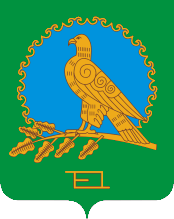           АДМИНИСТРАЦИЯСЕЛЬСКОГО ПОСЕЛЕНИЯАБДРАШИТОВСКИЙ СЕЛЬСОВЕТМУНИЦИПАЛЬНОГО РАЙОНААЛЬШЕЕВСКИЙ РАЙОНРЕСПУБЛИКИ БАШКОРТОСТАН(АБДРАШИТОВСКИЙ  СЕЛЬСОВЕТАЛЬШЕЕВСКОГО  РАЙОНАРЕСПУБЛИКИ БАШКОРТОСТАН)